Your recent request for information is replicated below, together with our response.Regarding Parents ‘should have been told’ about teachers' disturbing WhatsApps | The National please share if Police communicated with COPFS regarding this case- yes or no?Please share if police shared with COPFS the evidence pack given to police by the complainer?If it was shared, was it shared in full?Was evidence from Aberdeenshire Council 'inquiries' that police state they engaged in, also shared with COPFS.  if yes, Please share information from Aberdeenshire Council to police that went to COPFS.  I appreciate this may need heavily redacted.In response to your request, I would advise that extensive inquiries were carried out by Police Scotland, with no criminality established.  On that basis no report was sent to COPFS.  In terms of Section 17 of the Freedom of Information (Scotland) Act 2002, this represents a notice that the information you seek is not held by Police Scotland.If you require any further assistance, please contact us quoting the reference above.You can request a review of this response within the next 40 working days by email or by letter (Information Management - FOI, Police Scotland, Clyde Gateway, 2 French Street, Dalmarnock, G40 4EH).  Requests must include the reason for your dissatisfaction.If you remain dissatisfied following our review response, you can appeal to the Office of the Scottish Information Commissioner (OSIC) within 6 months - online, by email or by letter (OSIC, Kinburn Castle, Doubledykes Road, St Andrews, KY16 9DS).Following an OSIC appeal, you can appeal to the Court of Session on a point of law only. This response will be added to our Disclosure Log in seven days' time.Every effort has been taken to ensure our response is as accessible as possible. If you require this response to be provided in an alternative format, please let us know.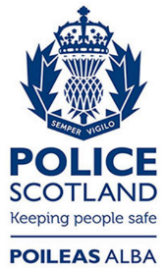 Freedom of Information ResponseOur reference:  FOI 24-0499Responded to:  13 March 2024